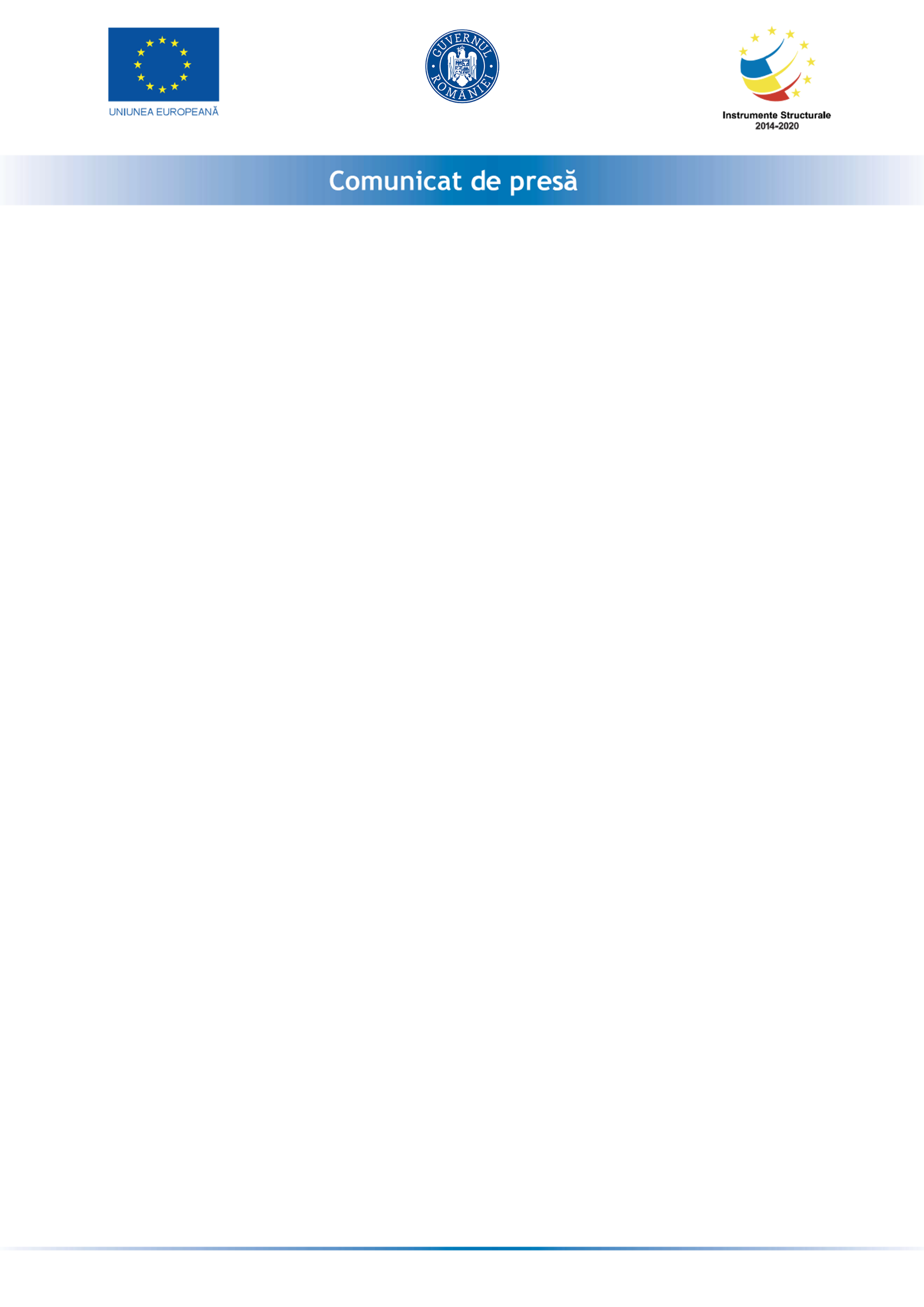 București, 30 septembrie 2022Ref.:  Evoluția activităților din cadrul proiectului „Îmbunătățirea Sistemului de Evaluare și Monitorizare a Calității Aerului la nivel naţional”, POIM 2014-2020, cod MySMIS 2014+ 139703Proiectul „Îmbunătățirea Sistemului de Evaluare și Monitorizare a Calității Aerului la nivel național” este derulat de Ministerul Mediului, Apelor și Pădurilor, având ca parteneri Administrația Națională de Meteorologie, Agenția Națională pentru Protecția Mediului, Institutul Național de Cercetare-Dezvoltare Aerospațială „Elie Carafoli” – INCAS București și Institutul Național de Cercetare-Dezvoltare pentru Tehnologii Criogenice și Izotopice – ICSI Râmnicu Vâlcea.Prin implementarea proiectului se va realiza extinderea Rețelei Naționale de Monitorizare a Calității Aerului, care în prezent deține 162 de stații de monitorizare, cu încă 17 noi stații de monitorizare a calității aerului (4 stații de fond urban și 13 stații de tip trafic). Acestea vor ajunge în județele Alba, Bacău, Bistrița-Năsăud, Botoșani, Brașov, Brăila, Dâmbovița, Galați, Gorj, Harghita, Mehedinți, Olt, Prahova, Sibiu, Tulcea, Vaslui și Vrancea. În cadrul subactivității A.1.1 „Analiza privind situaţia actuală a monitorizării calităţii aerului la nivel naţional şi identificarea amplasamentelor unor puncte suplimentare de prelevare pentru măsurări fixe (noi staţii de monitorizare/staţii existente în RNMCA)” – subactivitatea A1.1.3. s-au efectuat măsurări cu frecvență redusă, în fiecare areal identificat, precum şi analiza datelor pentru stabilirea cu precizie a amplasamentelor noilor staţii.Astfel, în luna august 2022, partenerul ICSI Rm.Vâlcea a finalizat campaniile de măsurări efectuate pe teren, în vederea determinării concentrațiilor de particule în suspensie (fracția PM10 și PM2,5), metale grele: arsen (As), cadmiu (Cd), nichel (Ni) din particule în suspensie (fracţia PM10) şi hidrocarburi aromatice policiclice (HAP) – benzo (a) piren (BaP) din particule în suspensie (fracţia PM10) în cele 17 zone de evaluare a calității aerului stabilite în cadrul proiectului, identificate la nivelul județelor Alba, Bacău, Bistrița-Năsăud, Botoșani, Brașov, Brăila, Dâmbovița, Galați, Gorj, Harghita, Mehedinți, Olt, Prahova, Sibiu, Tulcea, Vaslui și Vrancea.Determinările din teren s-au efectuat, pentru o perioadă de 3 zile, în câte 3 puncte (areale) identificate pentru fiecare din cele 17 zone de evaluare a calității aerului ca posibile amplasamente în care urmează să fie instalate noile stații de monitorizare a calității aerului.Cele 3 puncte (areale) identificate ca potențial amplasament pentru fiecare zonă în parte au fost discutate și selectate de partenerii din proiect Ministerul Mediului, Apelor și Pădurilor (MMAP) – Agenția Națională pentru Protecția Mediului (ANPM) - Institutul Național de Cercetare-Dezvoltare pentru Tehnologii Criogenice și Izotopice Rm.Vâlcea (ICSI Rm. Vâlcea), în cadrul ședințelor comune de lucru organizate la începutul implementării proiectului.Menționăm că, pentru fiecare punct (areal) identificat ca posibil amplasament, campaniile de măsurări în teren s-au derulat în toate anotimpurile, iar perioada campaniilor de măsurări în teren s-a desfășurat din luna decembrie 2020, până în luna august 2022, inclusiv.În perioada următoare, Institutul Național de Cercetare-Dezvoltare pentru Tehnologii Criogenice și Izotopice – ICSI Râmnicu Vâlcea va definitiva și prezenta rezultatele campaniilor de măsurări, structurate pe fiecare din cele 17 zone de evaluare a calității aerului în parte, în vederea analizării și selectării amplasamentelor finale în care se vor instala noile stații de monitorizare a calității aerului.În ceea ce privește subactivitatea A1.3 -Derularea procedurilor de achiziție pentru furnizarea, instalarea și punerea în funcțiune a echipamentelor de prelevare și măsurare a PM10, PM2,5, As, Cd, Ni și HAP în stațiile de monitorizare noi și existente, precum și furnizarea, instalarea și punerea în funcțiune a echipamentelor în laboratoarele de analize din RNMCA, Ministerul Mediului, Apelor și Pădurilor a definitivat documentația de atribuire, anunțul de participare fiind publicat în SEAP din 12.08.2022. În această perioadă se află în curs de desfășuare etapa de evaluare a ofertelor depuse în SEAP pentru această procedură de achiziție.Proiectul „Îmbunătățirea Sistemului de Evaluare și Monitorizare a Calității Aerului la nivel naţional” este finanțat prin Fondul European de Dezvoltare Regională (FEDR) prin Programul Operațional Infrastructură Mare 2014-2020. Valoarea totală a Contractului de Finanțare este de 80.831.417,24 lei iar finanţarea nerambursabilă este de 62.947.369,92 lei. Perioada de implementare a Proiectului este de 33 luni.Date de contact:Dorina Mocanu, Manager Proiect: dorina.mocanu@mmediu.roSimona R Marcusohn, Expert Comunicare: simona.marcusohn@mmediu.ro Proiect co-finanțat din Fondul European de Dezvoltare Regională prinProgramul Operațional Infrastructură Mare 2014-2020